ESTADO DO AMAZONASTRIBUNAL DE CONTASPROCESSOS JULGADOS PELO EGRÉGIO TRIBUNAL PLENO DO TRIBUNAL DE CONTAS DO ESTADODO AMAZONAS, SOB A PRESIDÊNCIA DO EXMO. SR. CONSELHEIRO ÉRICO XAVIER DESTERRO ESILVA, NA 18ª SESSÃO ADMINISTRATIVA DE 31 DE MAIO DE 2022.JULGAMENTO EM PAUTA: CONSELHEIRO-RELATOR: ÉRICO XAVIER DESTERRO E SILVA.PROCESSO Nº 003977/2022 – Requerimento de Concessão de Licença Especial, contada em dobro, tendocomo interessado o servidor Paulo Roberto da Silveira Lima.ACÓRDÃO ADMINISTRATIVO Nº 220/2022: Vistos, relatados e discutidos estes autos acimaidentificados, ACORDAM os Excelentíssimos Senhores Conselheiros do Tribunal de Contas do Estado doAmazonas, reunidos em Sessão do Tribunal Pleno, no exercício da competência atribuída pelo art. 12, incisoI, alínea “b” e inciso X, da Resolução nº 04/2002-TCE/AM, à unanimidade, nos termos do voto doExcelentíssimo Senhor Conselheiro-Relator, com base na Informação da DIRH e no Parecer da DIJUR, nosentido de: 9.1. DEFERIR o pedido do servidor Paulo Roberto da Silveira Lima, Auditor Técnico de ControleExterno C, matrícula nº 000.299-A, quanto ao direito à contagem em dobro das licenças especiais nãogozadasa 24/05/1993 e 24/05/1993 a 24/05/1998; 9.2. DETERMINAR à DRH que providencie o registro da concessãodas Licenças Especiais, não gozadas, referente aosparafinsdeaposentadoria,referentesaosquinquênios24/05/1988quinquênios 24/05/1988 a 24/05/1993 e 24/05/1993 a 24/05/1998, para efeito de aposentadoria, nosassentamentos funcionais do servidor, bem como elabore os atos normativos relativos ao caso em comento;9.3. ARQUIVAR o processo nos termos regimentais, após o cumprimento integral do decisum.PROCESSO Nº 003860/2022 – Requerimento de Concessão de Licença Especial, contada em dobro, tendocomo interessado o servidor Mozart Santos Salles de Aguiar Júnior.ACÓRDÃO ADMINISTRATIVO Nº 203/2022: Vistos, relatados e discutidos estes autos acimaidentificados, ACORDAM os Excelentíssimos Senhores Conselheiros do Tribunal de Contas do Estado doAmazonas, reunidos em Sessão do Tribunal Pleno, no exercício da competência atribuída pelo art. 12, incisoI, alínea “b” e inciso X, da Resolução nº 04/2002-TCE/AM, à unanimidade, nos termos do voto doExcelentíssimo Senhor Conselheiro-Relator, com base na Informação da DIRH e no Parecer da DIJUR, nosentido de: 9.1. DEFERIR o pedido do servidor Mozart Santos Salles de Aguiar Júnior, Auditor Técnico deControle Externo, desta Corte de Contas, matrícula nº 000.701-3A, lotado na DICARP, quanto ao direito àcontagem em dobro da licença especial não gozada para fins de aposentadoria, referente aos quinquêniosde 02/06/1988 a 02/06/1993 e 02/06/1993 a 02/06/1998; 9.2. DETERMINAR à DRH que: a) Providencie oregistrodaconcessãodasLicençasEspeciais,nãogozadas,referenteaosquinquênios 02/06/1988 a 02/06/1993 e 02/06/1993 a 02/06/1998, para efeito de aposentadoria, nosassentamentos funcionais do servidor, bem como elabore os atos normativos relativos ao caso em comento;9.3. ARQUIVAR o processo nos termos regimentais, após o cumprimento integral do decisum.PROCESSO Nº 005391/2022 – Requerimento de Concessão de Licença Especial, relativa ao período de017/2022, tendo como interessado o servidor Julio Verne de Mattos Pereira do Carmo Ribeiro.2ACÓRDÃO ADMINISTRATIVO Nº 204/2022: Vistos, relatados e discutidos estes autos acimaidentificados, ACORDAM os Excelentíssimos Senhores Conselheiros do Tribunal de Contas do Estado doAmazonas, reunidos em Sessão do Tribunal Pleno, no exercício da competência atribuída pelo art. 12, inciso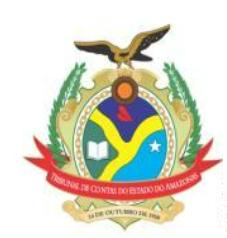 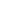 ESTADO DO AMAZONASTRIBUNAL DE CONTASI, alínea “b” e inciso X, da Resolução nº 04/2002-TCE/AM, à unanimidade, nos termos do voto doExcelentíssimo Senhor Conselheiro-Relator, com base na Informação da DIRH e no Parecer da DIJUR, nosentido de: 9.1. DEFERIR o pedido do servidor Julio Verne de Mattos Pereira do Carmo Ribeiro, AuditorTécnico de Controle Externo B, matrícula 0799-4A, quanto à concessão da Licença Especial, referente aoquinquênio 2017/2022, nos termos no art. 78 da Lei nº 1762/1986; 9.2. DETERMINAR à DRH quecomunique ao interessado quanto ao teor desta Decisão, bem como adote as demais providências cabíveisao caso; 9.3. ARQUIVAR o processo nos termos regimentais, após o cumprimento integral do decisum.PROCESSO Nº 006349/2022 – Requerimento de Concessão de Licença Especial, referente ao quinquênio2017/2022, bem como a conversão em indenização pecuniária, tendo como interessado o servidor FilipeOliveira do Valle.ACÓRDÃO ADMINISTRATIVO Nº 205/2022: Vistos, relatados e discutidos estes autos acimaidentificados, ACORDAM os Excelentíssimos Senhores Conselheiros do Tribunal de Contas do Estado doAmazonas, reunidos em Sessão do Tribunal Pleno, no exercício da competência atribuída pelo art. 12, incisoI, alínea “b” e inciso X, da Resolução nº 04/2002-TCE/AM, à unanimidade, nos termos do voto doExcelentíssimo Senhor Conselheiro-Relator, com base na Informação da DIRH e no Parecer da DIJUR, nosentido de: 9.1. DEFERIR o pedido do servidor Filipe Oliveira do Valle, Auditor Técnico de Controle Externo,Auditoria Governamental C, desta Corte de Contas, matrícula nº 0002208A, quanto à concessão da LicençaEspecial de 3 (três) meses, bem como a conversão de 90 (noventa) dias em indenização pecuniária, referenteao quinquênio 2017/2022, em consonância com o art. 6°, inciso V, da Lei Estadual nº 3.138/2007 e art. 7º,parágrafo 1º, inciso V, da Lei nº 4743/2018 c/c art. 78 da Lei nº 1.762/1986, vedados os descontos de impostode renda e de caráter previdenciário; 9.2. DETERMINAR à DRH que: a) Providencie o registro da concessãoda Licença Especial e da conversão de 90 (noventa) dias em indenização pecuniária, em razão da licençaespecial não gozada, referente ao quinquênio 2017/2022; b) Aguarde o cronograma financeiro a serdisponibilizado pela DIORF para elaboração da respectiva folha de pagamento, conforme Cálculo deIndenização de Licença Especial nº 14/2022 - DIPREFO (0270189); c) Em seguida, encaminhe o cadernoprocessual à DIORF para pagamento das verbas indenizatórias em observância ao cronograma financeiro.9.3. ARQUIVAR o processo nos termos regimentais, após o cumprimento integral do decisum.PROCESSO Nº 006146/2022 – Requerimento de Concessão de Licença Especial, referente ao período de006/2014, tendo como interessado o servidor Humberto Israel Ribeiro do Nascimento.2ACÓRDÃO ADMINISTRATIVO Nº 206/2022: Vistos, relatados e discutidos estes autos acimaidentificados, ACORDAM os Excelentíssimos Senhores Conselheiros do Tribunal de Contas do Estado doAmazonas, reunidos em Sessão do Tribunal Pleno, no exercício da competência atribuída pelo art. 12, incisoI, alínea “b” e inciso X, da Resolução nº 04/2002-TCE/AM, à unanimidade, nos termos do voto doExcelentíssimo Senhor Conselheiro-Relator, com base na Informação da DIRH e no Parecer da DIJUR, nosentido de: 9.1. INDEFERIR o pedido do servidor Humberto Israel Ribeiro do Nascimento, Auditor Técnicode Controle Externo, matrícula 0003565-A, ora lotado na Secretaria do Tribunal Pleno - SEPLENO, quanto àconcessão da Licença Especial, referente ao período de 2006/2014, em virtude da violação ao disposto noArt. 78, §1º, inciso III, a, da Lei nº 1762/1986; 9.2. DETERMINAR à DRH que comunique ao interessadoquanto ao teor desta Decisão, bem como adote as demais providências cabíveis ao caso; 9.3. ARQUIVAR oprocesso nos termos regimentais, após o cumprimento integral do decisum.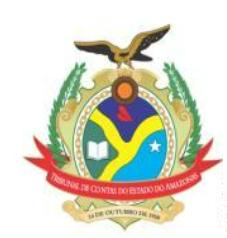 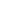 ESTADO DO AMAZONASTRIBUNAL DE CONTASPROCESSO Nº 004253/2022 – Requerimento de Concessão de Licença Especial, referente ao quinquênio2015/2020, tendo como interessado o servidor Marco Antonio Oliveira de Souza.ACÓRDÃO ADMINISTRATIVO Nº 207/2022: Vistos, relatados e discutidos estes autos acimaidentificados, ACORDAM os Excelentíssimos Senhores Conselheiros do Tribunal de Contas do Estado doAmazonas, reunidos em Sessão do Tribunal Pleno, no exercício da competência atribuída pelo art. 12, incisoI, alínea “b” e inciso X, da Resolução nº 04/2002-TCE/AM, à unanimidade, nos termos do voto doExcelentíssimo Senhor Conselheiro-Relator, com base na Informação da DIRH e no Parecer da DIJUR, nosentido de: 9.1. DEFERIR o pedido o servidor Marco Antonio Oliveira de Souza, Auxiliar Técnico “B”,matrícula 000128-7B, Lotado na DIMAT, quanto à concessão da Licença Especial de 3 (três)meses, referente ao quinquênio 2015/2020, apenas para gozo em data oportuna, não podendo tal direitoser convertido em indenização pecuniária, nos termos da Emenda Constitucional do Estado nº 91/2015;9.2. DETERMINAR à DRH que providencie o registro da concessão da Licença Especial referente aoquinquênio 2015/2020; 9.3. ARQUIVAR o processo nos termos regimentais, após o cumprimento integraldo decisum.PROCESSO Nº 005873/2022 – Requerimento de Concessão de Licença Especial, referente ao quinquênio2013/2018, tendo como interessada a servidora Aliane Magalhães Benacon.ACÓRDÃO ADMINISTRATIVO Nº 208/2022: Vistos, relatados e discutidos estes autos acimaidentificados, ACORDAM os Excelentíssimos Senhores Conselheiros do Tribunal de Contas do Estado doAmazonas, reunidos em Sessão do Tribunal Pleno, no exercício da competência atribuída pelo art. 12, incisoI, alínea “b” e inciso X, da Resolução nº 04/2002-TCE/AM, à unanimidade, nos termos do voto doExcelentíssimo Senhor Conselheiro-Relator, com base na Informação da DIRH e no Parecer da DIJUR, nosentido de: 9.1. DEFERIR o pedido da servidora Aliane Magalhães Benacon, Assistente de Controle Externodesta Corte de Contas, matrícula 0002690A, ora lotada na Diretoria de Segunda Câmara - DISEG, quanto àconcessão da Licença Especial de 3 (três) meses, referente ao quinquênio 2013/2018, apenas para gozoem data oportuna, não podendo tal direito ser convertido em indenização pecuniária, nos termos daEmenda Constitucional do Estado nº 91/2015; 9.2. DETERMINAR à DRH que providencie o registro daconcessão da Licença Especial referente ao quinquênio 2013/2018; 9.3. ARQUIVAR o processo nos termosregimentais, após o cumprimento integral do decisum.PROCESSO Nº 006793/2022 - Requerimento de Concessão de Abono de Permanência, tendo comointeressado o servidor Charles Almeida e Silva.ACÓRDÃO ADMINISTRATIVO Nº 209/2022: Vistos, relatados e discutidos estes autos acimaidentificados, ACORDAM os Excelentíssimos Senhores Conselheiros do Tribunal de Contas do Estado doAmazonas, reunidos em Sessão do Tribunal Pleno, no exercício da competência atribuída pelo art. 12, incisoI, alínea “b” e inciso X, da Resolução nº 04/2002-TCE/AM, à unanimidade, nos termos do voto doExcelentíssimo Senhor Conselheiro-Relator, com base na Informação da DIRH e no Parecer da DIJUR, nosentido de: 9.1. DEFERIR o pedido do servidor Charles Almeida e Silva, Auditor Técnico de Controle Externo-Auditoria Governamental "C", matrícula nº 000.044-2A, para conceder o Abono de Permanência, tal comoestabelecido no art. 2º, § 5º, da Emenda Constitucional nº 41/2003; 9.2. DETERMINAR à DRH que: a)Providencie o registro da concessão do Abono de Permanência nos assentamentos funcionais do servidor,dentro dos parâmetros legais; b) Aguarde o cronograma financeiro a ser disponibilizado pelo DIORF e, emseguida, mediante disponibilidade financeira e orçamentária, encaminhe o feito à referida Diretoria para queproceda ao pagamento dos valores retroativos à data da implementação dos requisitos para o Abono de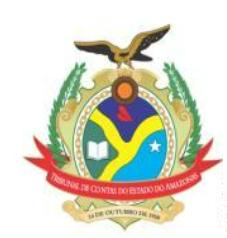 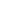 ESTADO DO AMAZONASTRIBUNAL DE CONTASPermanência, qual seja, 18/05/2022, bem como a devolução dos valores descontados para PrevidênciaEstadual a contar da referida data de implementação. 9.3. ARQUIVAR o processo nos termos regimentais,após o cumprimento integral do decisum.PROCESSO Nº 008017/2020 – Solicitação de Incorporação de Vantagem Pessoal (Quintos), em suaremuneração, tendo como interessada a Sra. Silvana Antunes Andrade.ACÓRDÃO ADMINISTRATIVO Nº 210/2022: Vistos, relatados e discutidos estes autos acimaidentificados, ACORDAM os Excelentíssimos Senhores Conselheiros do Tribunal de Contas do Estado doAmazonas, reunidos em Sessão do Tribunal Pleno, no exercício da competência atribuída pelo art. 12, incisoI, alínea “b” e inciso X, da Resolução nº 04/2002-TCE/AM, à unanimidade, nos termos do voto doExcelentíssimo Senhor Conselheiro-Relator, com base na Informação da DIRH e no Parecer da DIJUR, nosentido de: 9.1. DEFERIR o pedido formulado pela Sra. Silvana Antunes Andrade, Assistente de ControleExterno C, matrícula 000169-4A, servidora aposentada do TCE/AM, para reconhecer o direito àincorporação, em sua remuneração, do equivalente a 5/5 (cinco quintos), a título de vantagem pessoal,correspondente ao Cargo Comissionado de Assistente de Secretário - Símbolo CC - 1, no valor de R$23.659,48 (dois mil, seiscentos e cinquenta e nove reais e quarenta e oito centavos), conforme Lei nº301/2008, por ter sido o de maior tempo exercido (até o cumprimento do período de 10 anos), conformeAnexo VII da Lei nº 4.743, de 28/12/2018, publicada no DOE de 28/12/2018, nos termos do art. 82, §2º, doEstatuto dos servidores Públicos Civis do Estado do Amazonas, retroagindo à data que implementou o referidodireito, limitado ao prazo prescricional de 05 (cinco) anos, previsto no art. 1º do Decreto nº 20.910, de 06 dejaneiro de 1932, condicionando-se, contudo, à disponibilidade orçamentária e ﬁnanceira do TCE/AM paraarcar com essa despesa; 9.2. DETERMINAR à DRH que: a) Providencie o registro da concessão da vantagempessoal ora reconhecida nos assentamentos funcionais da servidora, bem como elabore os atos normativosrelativos ao caso em comento; b) Proceder o cálculo dos valores a que faz jus a requerente, bem como daspossíveis despesas geradas com os demais servidores que se enquadrarem em condições idênticas; c)Proceda à publicação do ato normativo relativo ao caso em comento; d) Em razão do Termo de Adesãoassinado com a Fundação Amazonprev, encaminhe cópia integral dos presentes autos ao referido ÓrgãoPrevidenciário para fins de cientificação e adoção das providências cabíveis no tocante ao registro do direitoora reconhecido nos assentos funcionais da interessada, de modo a proceder com a incorporaçãoda vantagem pessoal denominada "quintos" nos proventos da servidora. 9.3. ARQUIVAR o processo nostermos regimentais, após o cumprimento integral do decisum, nos termos da legislação vigente.PROCESSO Nº 007979/2021 – Solicitação de Incorporação de Vantagem Pessoal (Quintos), em suaremuneração, tendo como interessada a servidora Horace Mary Araújo Castelo Branco.ACÓRDÃO ADMINISTRATIVO Nº 211/2022: Vistos, relatados e discutidos estes autos acimaidentificados, ACORDAM os Excelentíssimos Senhores Conselheiros do Tribunal de Contas do Estado doAmazonas, reunidos em Sessão do Tribunal Pleno, no exercício da competência atribuída pelo art. 12, incisoI, alínea “b” e inciso X, da Resolução nº 04/2002-TCE/AM, à unanimidade, nos termos do voto doExcelentíssimo Senhor Conselheiro-Relator, com base na Informação da DIRH e no Parecer da DIJUR, nosentido de: 9.1. DEFERIR o pedido formulado pela servidora Horace Mary Araújo Castelo Branco, AuxiliarTécnico B, matrícula 000.762-5A, lotada na Diretoria de Controle Externo de Aposentadorias, Reformas ePensões - DICARP, para reconhecer o direito à incorporação, em sua remuneração, do equivalente a 1/5(um quinto), a título de vantagem pessoal, correspondente ao cargo comissionado de Assistente de Diretor,símbolo CC-1, no valor correspondente a R$ 531,90 (quinhentos e trinta e um reais e noventa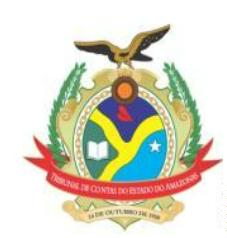 ESTADO DO AMAZONASTRIBUNAL DE CONTAScentavos), conforme Anexo VII da Lei nº 4.743, de 28/12/2018, publicada no DOE de 28/12/2018, nos termosdo art. 82, §2º, do Estatuto dos Servidores Públicos Civis do Estado do Amazonas, bem como o pagamentoretroativo, limitado ao prazo prescricional de 05 (cinco) anos, previsto no art. 1º do Decreto nº 20.910, de 06de janeiro de 1932, condicionando-se, contudo, à disponibilidade orçamentária e ﬁnanceira do TCE/AM paraarcar com essa despesa; 9.2. DETERMINAR à DRH que: a) Providencie o registro da concessão da vantagempessoal ora reconhecida nos assentamentos funcionais da servidora, bem como elabore os atos normativosrelativos ao caso em comento; b) Proceda ao levantamento das situações idênticas ao presente caso, poreconomia processual; c) Proceder o cálculo dos valores a que faz jus a requerente, bem como das possíveisdespesas geradas com os demais servidores que se enquadrarem em condições idênticas; d) Encaminharestes autos e as demandas idênticas à DIORF, para ﬁns de veriﬁcação da disponibilidade orçamentária eﬁnanceira, para cada situação detectada após a realização do levantamento. 9.3. ARQUIVAR o processo nostermos regimentais, após o cumprimento integral do decisum, nos termos da legislação vigente.PROCESSO Nº 006557/2021 – Solicitação de Incorporação de Vantagem Pessoal (Quintos), em suaremuneração, tendo como interessada a Sra. Heloísa Helena de Verçoza Chã.ACÓRDÃO ADMINISTRATIVO Nº 212/2022: Vistos, relatados e discutidos estes autos acimaidentificados, ACORDAM os Excelentíssimos Senhores Conselheiros do Tribunal de Contas do Estado doAmazonas, reunidos em Sessão do Tribunal Pleno, no exercício da competência atribuída pelo art. 12, incisoI, alínea “b” e inciso X, da Resolução nº 04/2002-TCE/AM, à unanimidade, nos termos do voto doExcelentíssimo Senhor Conselheiro-Relator, com base na Informação da DIRH e no Parecer da DIJUR, nosentido de: 9.1. DEFERIR o pedido formulado pela Senhora Heloísa Helena de Verçoza Chã, matrículanº matrícula 440-5A, para reconhecer o direito à incorporação, em sua remuneração, do equivalente a 5/5(cinco quintos), a título de vantagem pessoal, correspondente ao cargo de Diretora de AdministraçãoInterna, símbolo CC-5, no valor correspondente a R$ 7.571,88 ( sete mil, quinhentos e setenta e um reaise oitenta e oito centavos), por ter sido o de maior tempo exercido (até o cumprimento do período de 10 anos),conforme Anexo VII da Lei nº 4.743, de 28/12/2018, publicada no DOE de 28/12/2018, nos termos do art. 82,§2º, do Estatuto dos servidores Públicos Civis do Estado do Amazonas, retroagindo à data que implementouo referido direito, limitado ao prazo prescricional de 05 (cinco) anos, previsto no art. 1º do Decreto nº 20.910,de 06 de janeiro de 1932, condicionando-se, contudo, à disponibilidade orçamentária e ﬁnanceira do TCE/AMpara arcar com essa despesa; 9.2. DETERMINAR à DRH que: a) Providencie o registro da concessão davantagem pessoal ora reconhecida nos assentamentos funcionais da servidora, bem como elabore os atosnormativos relativos ao caso em comento; b) Proceder o cálculo dos valores a que faz jus a requerente, bemcomo das possíveis despesas geradas com os demais servidores que se enquadrarem em condiçõesidênticas; c) Proceda à publicação do ato normativo relativo ao caso em comento; d) Em razão do Termo deAdesão assinado com a Fundação Amazonprev, encaminhe cópia integral dos presentes autos ao referidoÓrgão Previdenciário para fins de cientificação e adoção das providências cabíveis no tocante ao registro dodireito ora reconhecido nos assentos funcionais da interessada, de modo a proceder com a incorporação davantagem pessoal denominada "quintos" nos proventos da servidora. 9.3. ARQUIVAR o processo nos termosregimentais, após o cumprimento integral do decisum, nos termos da legislação vigente.PROCESSO Nº 004397/2021 - Solicitação de Incorporação de Vantagem Pessoal (Quintos), em suaremuneração, tendo como interessado o servidor Yuri Nogueira Pinto.ACÓRDÃO ADMINISTRATIVO Nº 213/2022: Vistos, relatados e discutidos estes autos acimaidentificados, ACORDAM os Excelentíssimos Senhores Conselheiros do Tribunal de Contas do Estado do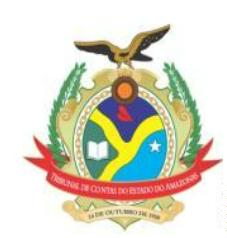 ESTADO DO AMAZONASTRIBUNAL DE CONTASAmazonas, reunidos em Sessão do Tribunal Pleno, no exercício da competência atribuída pelo art. 12, incisoI, alínea “b” e inciso X, da Resolução nº 04/2002-TCE/AM, à unanimidade, nos termos do voto doExcelentíssimo Senhor Conselheiro-Relator, com base na Informação da DIRH e no Parecer da DIJUR, nosentido de: 9.1. INDEFERIR o pedido do servidor Yuri Nogueira Pinto, matrícula n.º 0013757A, ora lotadono Gabinete da Procuradora Evelyn Freire de Carvalho, quanto à incorporação, em sua remuneração, do(s)quinto(s), a título de vantagem pessoal, por não cumprir os requisitos exigidos em Lei, no que se refere aotempo necessário para assegurar-lhe o direito; 9.2. DETERMINAR à SEPLENO que comunique aointeressado quanto ao teor da decisão; 9.3. ARQUIVAR o processo nos termos regimentais, após ocumprimento integral do decisum.PROCESSO Nº 009777/2020 – Solicitação de Incorporação de Vantagem Pessoal (Quintos), em suaremuneração, tendo como interessada a Sra. Maria Auxiliadora Ascenção de Barros.ACÓRDÃO ADMINISTRATIVO Nº 214/2022: Vistos, relatados e discutidos estes autos acimaidentificados, ACORDAM os Excelentíssimos Senhores Conselheiros do Tribunal de Contas do Estado doAmazonas, reunidos em Sessão do Tribunal Pleno, no exercício da competência atribuída pelo art. 12, incisoI, alínea “b” e inciso X, da Resolução nº 04/2002-TCE/AM, à unanimidade, nos termos do voto doExcelentíssimo Senhor Conselheiro-Relator, com base na Informação da DIRH e no Parecer da DIJUR, nosentido de: 9.1. INDEFERIR o pedido da senhora Maria Auxiliadora Ascenção de Barros, servidoraaposentada do TCE/AM, matrícula nº 000.071-0B, quanto à incorporação, em sua remuneração, do(s)quinto(s), a título de vantagem pessoal, por não cumprir os requisitos exigidos em Lei, no que se refere aotempo necessário para assegurar-lhe o direito; 9.2. DETERMINAR à SEPLENO que comunique aointeressado quanto ao teor da decisão; 9.3. ARQUIVAR o processo nos termos regimentais, após ocumprimento integral do decisum.PROCESSO Nº 009890/2021 – Solicitação de Incorporação de Vantagem Pessoal (Quintos), em suaremuneração, tendo como interessado o servidor Euderiques Pereira Marques.ACÓRDÃO ADMINISTRATIVO Nº 215/2022: Vistos, relatados e discutidos estes autos acimaidentificados, ACORDAM os Excelentíssimos Senhores Conselheiros do Tribunal de Contas do Estado doAmazonas, reunidos em Sessão do Tribunal Pleno, no exercício da competência atribuída pelo art. 12, incisoI, alínea “b” e inciso X, da Resolução nº 04/2002-TCE/AM, à unanimidade, nos termos do voto doExcelentíssimo Senhor Conselheiro-Relator, com base na Informação da DIRH e no Parecer da DIJUR, nosentido de: 9.1. INDEFERIR o pedido do servidor Euderiques Pereira Marques, Auditor Técnico de ControleExterno, matrícula nº 001.242-4A, ora lotado na Diretoria de Controle Externo de Obras Públicas, quanto àincorporação, em sua remuneração, do(s) quinto(s), a título de vantagem pessoal, por não cumprir osrequisitos exigidos em Lei, no que se refere ao tempo necessário para assegurar-lhe o direito; 9.2.DETERMINAR à SEPLENO que comunique ao interessado quanto ao teor da decisão; 9.3. ARQUIVAR oprocesso nos termos regimentais, após o cumprimento integral do decisum.PROCESSO Nº 005675/2022 – Solicitação de Indenização de Verbas Rescisórias, tendo como interessada aSra. Tereza Cristina Queiroz da Silva.ACÓRDÃO ADMINISTRATIVO Nº 216/2022: Vistos, relatados e discutidos estes autos acimaidentificados, ACORDAM os Excelentíssimos Senhores Conselheiros do Tribunal de Contas do Estado doAmazonas, reunidos em Sessão do Tribunal Pleno, no exercício da competência atribuída pelo art. 12, incisoI, alínea “b” e inciso X, da Resolução nº 04/2002-TCE/AM, à unanimidade, nos termos do voto do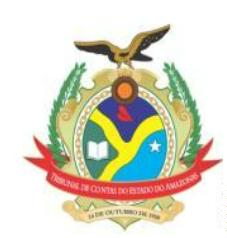 ESTADO DO AMAZONASTRIBUNAL DE CONTASExcelentíssimo Senhor Conselheiro-Relator, com base na Informação da DIRH e no Parecer da DIJUR, nosentido de: 9.1. DEFERIR o pedido da ex-servidora Tereza Cristina Queiroz da Silva, matrícula nº 000192-9A, no sentido de reconhecer o direito à indenização das verbas rescisórias no valor de R$ 20.389,34 (vintemil, trezentos e oitenta e nove reais e trinta e quatro centavos) referente a exercícios anteriores ede R$ 2.886,49 (dois mil, oitocentos e oitenta e seis reais e quarenta e nove centavos) relativo ao exercíciode 2022, conforme tabela do Cálculo de Verbas Rescisórias; 9.2. DETERMINAR à DRH que: a) Providencieo registro da indenização, objeto dos presentes autos; b) Aguarde o cronograma financeiro a serdisponibilizado pela DIORF e, em seguida, mediante disponibilidade financeira e orçamentária, encaminhe ofeito à referida Diretoria para que proceda ao pagamento dos valores referentes à indenização das verbasrescisórias; c) Comunique ao interessado quanto ao teor da decisão. 9.3. ARQUIVAR o processo nos termosregimentais, após o cumprimento integral do decisum.PROCESSO Nº 005316/2022 – Solicitação de Averbação de Tempo de Contribuição, tendo como interessadoo servidor Walter Rodrigues Salles.ACÓRDÃO ADMINISTRATIVO Nº 217/2022: Vistos, relatados e discutidos estes autos acimaidentificados, ACORDAM os Excelentíssimos Senhores Conselheiros do Tribunal de Contas do Estado doAmazonas, reunidos em Sessão do Tribunal Pleno, no exercício da competência atribuída pelo art. 12, incisoI, alínea “b” e inciso X, da Resolução nº 04/2002-TCE/AM, à unanimidade, nos termos do voto doExcelentíssimo Senhor Conselheiro-Relator, com base na Informação da DIRH e no Parecer da DIJUR, nosentido de: 9.1. DEFERIR o pedido do servidor Walter Rodrigues Salles, matrícula nº 000.507-0A, AuditorTécnico de Controle Externo - Área Governamental C, ora lotado na Diretoria de Administração Orçamentáriae Financeira - DIORFI, quanto à averbação de 505 dias, ou seja, 1 (um) ano, 04 (quatro) meses e 20 (vinte)dias de tempo de contribuição; 9.2. DETERMINAR à Diretoria de Recursos Humanos a adoçãode providências para a averbação do Tempo de Contribuição no assentamento funcional do servidor WalterRodrigues Salles; 9.3. ARQUIVAR o processo nos termos regimentais, após o cumprimento integraldo decisum.PROCESSO Nº 005790/2022 - Termo de Adesão ao Pacto Nacional pela Primeira Infância.ACÓRDÃO ADMINISTRATIVO Nº 218/2022: Vistos, relatados e discutidos estes autos acimaidentificados, ACORDAM os Excelentíssimos Senhores Conselheiros do Tribunal de Contas do Estado doAmazonas, reunidos em Sessão do Tribunal Pleno, no exercício da competência atribuída pelo art. 12, incisoI, alínea “b” e inciso X, da Resolução nº 04/2002-TCE/AM, à unanimidade, nos termos do voto doExcelentíssimo Senhor Conselheiro-Relator, com base nas manifestações das unidades técnicas, no sentidode: 8.1. Aprovar a celebração do Termo de Adesão ao Pacto Nacional pela Primeira Infância por esteTribunal de Contas do Amazonas; 8.2. Determinar à SEGER que junto à Presidência, adote todas as medidaspara a adesão ao Termo de Adesão, após que efetue a publicação do extrato do presente ajuste no DiárioOficial do Estado, nos termos do parágrafo único do art. 61 da Lei nº 8.666/1993; e 8.3. Após, determinar oencaminhamento dos autos à SECEX para que, junto aos setores competentes, adote as medidas pertinentesà implementação dos objetivos do termo de adesão.PROCESSO Nº 005154/2022 – Solicitação de Progressão Funcional, tendo como interessado o servidorPaulo Afonso Cerqueira Bomfim.ACÓRDÃO ADMINISTRATIVO Nº 219/2022: Vistos, relatados e discutidos estes autos acimaidentificados, ACORDAM os Excelentíssimos Senhores Conselheiros do Tribunal de Contas do Estado do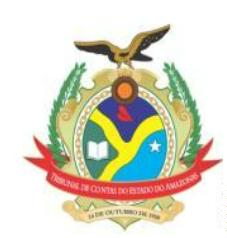 ESTADO DO AMAZONASTRIBUNAL DE CONTASAmazonas, reunidos em Sessão do Tribunal Pleno, no exercício da competência atribuída pelo art. 12, incisoI, alínea “b” e inciso X, da Resolução nº 04/2002-TCE/AM, à unanimidade, nos termos do voto doExcelentíssimo Senhor Conselheiro-Relator, com base na Informação da DIRH e no Parecer da DIJUR, nosentido de: 9.1. INDEFERIR o pedido formulado pelo servidor Paulo Afonso Cerqueira Bomfim, matrículanº 000005-1A, conquanto ao cumprimento das 40 (quarenta) horas de atividades de treinamento, estudos,qualificação profissional ou acadêmica para progressão funcional, por expressa violação ao art. 6º, §3º da Leinº 4743/2018, atualizada pela Lei nº 5.053/2019; 9.2. DAR CIÊNCIA ao Requerente para que tome ciênciado julgado e abertura dos prazos recursais; 9.3. Após, ARQUIVAR o processo nos termos regimentais.PROCESSO Nº 16.108/2020 – Exposição de Motivos redigida pelo Auditor Alípio Reis Firmo Filho, tendo porobjeto o conflito de competência, decorrente das distribuições de processos de representações no TCE/AM,que envolvem mais de um órgão público. Relatores da Comissão Geral de Licitação (Auditor Mário José deMoraes Costa Filho) e do Hospital e Pronto Socorro Dr. João Lúcio Pereira Machado (Auditor Alípio ReisFirmo Filho), ambos para o biênio 2018-2019.ACÓRDÃO: Vistos, relatados e discutidos estes autos acima identificados, ACORDAM os ExcelentíssimosSenhores Conselheiros do Tribunal de Contas do Estado do Amazonas, reunidos em Sessão do TribunalPleno, no exercício da competência atribuída pelo art. 11, inciso III, alínea “f”, item 2, da Resolução nº04/2002-TCE/AM, à unanimidade, nos termos do voto do Excelentíssimo Senhor Conselheiro-Relator, emconsonância com pronunciamento do Ministério Público junto a este Tribunal, no sentido de: 9.1. Indeferir aExposição de Motivos formulado pelo Auditor Alípio Reis Firmo Filho, mantendo a relatoria do processo nº16108/2020, Representação com Pedido de Medida Cautelar contra o Centro de Serviços Compartilhados -CSC, conforme Informação exarada pela SEPLENO às fls. 567-568; 9.2. Determinar à SEPLENO que remetao processo ao Gabinete do Auditor-Relator para que tome ciência das decisões proferidas e dê seguimento àinstrução da Representação; 9.3. Arquivar o processo SEI 1921/2021 após a juntada do decisório aquiprolatado.SECRETARIA DO TRIBUNAL PLENO DO TRIBUNAL DE CONTAS DO ESTADO DO AMAZONAS, emManaus, 31 de maio de 2022.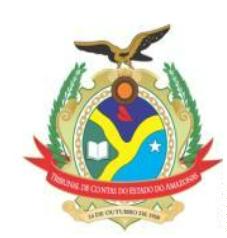 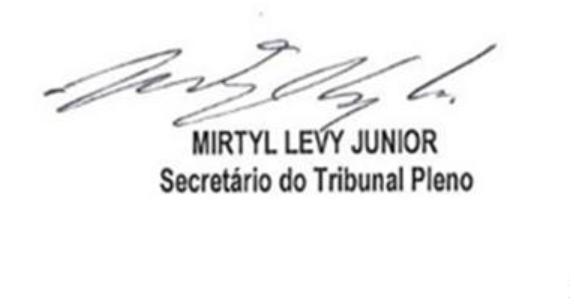 